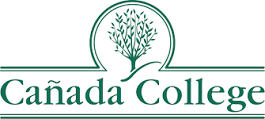 Strategic Enrollment Management Plan2020-23Date Submitted to PBC:  	March 18, 2020Date Approved by PBC:Responsible Committee:  	PBC Strategic Enrollment Management CommitteeIntroductionPurpose of PlanThe Cañada College Strategic Enrollment Management (SEM) Plan strives to help the College sustain and grow enrollment, particularly of Full-Time Equivalent Students, while supporting the College’s goals for student success and equity.Plan Development Process & Committee ResponsibleOn October 17, 2018, the Planning and Budgeting Council (PBC) appointed a Strategic Enrollment Management Committee to update the College’s Strategic Enrollment Management (SEM) Plan that expired in 2017 and conduct a wide-ranging process to diagnose the College’s enrollment trends, scan the environment in which the College operates, and recommend new strategies for revitalizing the College’s enrollment.  The Committee reviewed data, interviewed college faculty, staff and administrators, and conducted a retreat on January 31, 2020 that included members of the College Council, PBC, and Guided Pathways Steering Committee.   All of the Committee’s meeting materials can be found online here.The membership of this Committee included:During the spring of 2020, the Planning and Budgeting Committee will determine whether it will monitor the implementation of the SEM Plan directly or ask the SEM Committee to continue in some capacity.  All of the meeting agendas, minutes, and materials reviewed by the Committee can be found on the College’s Enrollment Management website.Core Beliefs, College and District GoalsMissionCañada College provides our community with a learning-centered environment, ensuring that all students have equitable opportunities to achieve their transfer, career education, and lifelong learning educational goals. The College cultivates in its students the ability to think critically and creatively, communicate effectively, reason quantitatively, and understand and appreciate different points of view within a diverse community.VisionCañada College is committed to being a preeminent institution of learning, renowned for its quality of academic life, its diverse culture and practice of personal support and development, extraordinary student success, and its dynamic, innovative programs that prepare students for the university, the modern workplace, and the global community.ValuesCollege GoalsTo provide educational and student services programs that help students meet their unique academic goals; minimize logistical and financial barriers to success; and highlight inclusivity, diversity and equity. To build and strengthen collaborative relationships and partnerships that support the needs of, reflect and enrich our diverse and vibrant local community. To invest institutional resources on the structures, processes and practices that focus on a diverse student and staff population, promote excellence, equity, inclusion and transformative learning.District GoalsDevelop and Strengthen Educational Offerings, Interventions, and Support Programs that Increase Student Access & SuccessEstablish And Expand Relationships With School Districts, 4-year College Partners, And Community-based Organizations To Increase Higher Education Attainment In San Mateo CountyIncrease Program Delivery Options, Including the Expanded Use of Instructional Technology, to Support Student Learning and SuccessEnsure Necessary Resources Are Available To Implement This Strategic Plan Through Sound Fiscal Planning And Management Of Allocations. Protect Community-supported Status And Undertake The Development Of Innovative Sources Of Revenue That Support Educational Programs Beyond That Which Is Available From Community And State Allocations.Proposed Plan Timeline & Alignment with other College PlansThe SEM Committee recommends that this Plan be a three-year plan with active review and possible revisions each year.  Due to the rapidly shifting socio-economic context in which the College operates, the Committee specifies whether each strategy is short, medium or longer-term with corresponding one, two and three-year metrics that will indicate whether the College is meeting its short, medium and long-term enrollment objectives.  This Plan aligns with and supports the College’s Vision for Success Goals, annual Guided Pathways plan, three-year Student Equity Plan (2019-22), the College Education Master Plan (2017-22), as well as the Quality Focus Essay submitted to the Accrediting Commission for Community and Junior Colleges (ACCJC) in July, 2019.  More information about goal and metric alignment can be found in Appendix A.Strategic Enrollment Management Goals, Objectives & StrategiesThe primary objective of Strategic Enrollment Management (SEM) is to maximize the probability that each student is able to achieve their educational goal(s) at Cañada within two years.Goal 1: Create and publicize clear degree and certificate programs that remove barriers to completion in two years.ObjectivesMaintain clear, accurate degree and certificate program maps in Program Mapper, including the identification and verification of hidden prerequisites.StrategiesBank old courses and degrees that we no longer offer to streamline the catalog and clarify pathways.Evaluate high unit local degrees (over 34 degree units) to optimize degree complete-ability in two years (pursue possible bachelor’s degree in Radiology Technology). Evaluate the differences between the local degree and AA-T and AS-T degree requirements and consider changes to local degree requirements in order to optimize complete-ability in two years.Re-envision distance education to better support student completion and re-invigorate campus lifeStrategiesCreate an online course offer pattern that supports some 100% online degrees and publicize them through the CVC State network.Strategically run more courses face-to-face to create a larger and stronger sense of community on campus.Strategically offer classes online to assist our “home campus” students’ attainment of their educational goals.Expand the role of “hybrid” courses to realize the benefits of online while building and maintaining face to face communityBe the preferred college choice for local High School studentsStrategiesCreate and scale dual enrollment opportunities for high school studentsCreate more robust K-14 academic pathway programs (including summer programs)Increase conversion of Adult Education and English Language Learners (ESL) to Cañada College degree and certificate programs.StrategiesDevelop GE/whole programs at the Menlo Park site or other off-campus locations to help with accessDevelop and strengthen Career Education degrees/certificates that are not available at the other two campuses and/or for which there is excess demand in our service area.Strengthen transfer support services, including our 2+2 agreements and the University Center.Goal 2:  Create and manage a course schedule focused on student completion in two years.ObjectivesCreate a Student-First Schedule that reduces scheduling conflicts and creates course-taking opportunities for students.StrategiesEvaluate the current block schedule (MTWTh) and consider converting MW blocks to MWF blocks Accommodate high unit courses (5+) such as the new math and English co-requisite courses.Enable a college hour.Create a full year course offer pattern (aka an “Annual Schedule”) to aid students’ planning as well as strategically manage course offerings and minimize class cancellations.Create more program options on an evenings and weekends scheduleMake better use of summers to support student completionGoal 3:  Align and sustain pro-active student support services with programs of study to ensure effective and timely student enrollment, retention, persistence and completion.ObjectivesEnsure all students are well connected to the College, including connections to fellow students, faculty, services, programs, and resources.Implement Guided Pathways Initiatives related to aligning student supports with clear programs of study.StrategiesCreate and sustain Interest Area Success TeamsDevelop, launch and sustain First Year Experience programs for each Interest AreaScale the number of opportunities for Career Exploration, work-based learning and job placement in each Interest Area across all student typesGoal 4:  Align marketing, messaging and outreach with our programs, schedule, and supportive services and programsObjectives Be known as the college where students complete in two years.Increase the percentage of high school students from the Sequoia Union High School District coming to Cañada within one year of completing high school.Be known as the college that is responsive to our community’s evolving needs by providing dynamic, evolving, quality instructional programs from which students can launch careers that make a living wage.StrategiesDevelop an updated marketing, messaging and outreach strategy to support the objectives of this plan. Include implementation plans for paper, online and social mediaCreate a cross-functional, on-going Marketing and Outreach Work Group to align and coordinate outreach across the CollegeEngage community partners around the College’s strategic enrollment management objectivesProposed 3-Year Strategic Action Plan for ImplementationBaseline Metrics:  Appendix ACurrent TrendsOverall Enrollment TrendsAcross the country, enrollment in community colleges has declined by 19% since a high point during the Great Recession in 2010.  In California, the total number of students enrolled in the community college system reached a high point in 2008-09 and, after tapering off for five years in the aftermath of the Recession, has remained largely stagnant since 2012-13.Source:  CCCCO Data Mart.Community college enrollments do tend to by cyclical in that students enroll during economic downturns to boost their employability, and reduce their enrollment during economic boom cycles as employment is more readily available, even for those lacking degrees and certificates.  Looking forward, the U.S Department of Education projects that the full-time equivalent enrollment at public community colleges will cease to decline and inch up steadily for the next decade through 2027 but that the growth will be very slow.  At Cañada College, the number of unique students enrolled (headcount) each year has fallen by 12% since a high point in 2009-10.  More notable, however, is the dramatic decline in the number of full-time equivalent students (FTES) at Cañada:  -33%.  The drop in FTES as a percentage of student headcount indicates that, on average, the number of units in which students enroll has declined considerably.  Just over the past five years, the number of full time students (those who take at least 24 units per academic year) declined by 18% at Cañada, while the number of part-time students taking 3 units or less (one course per year) increased by 7%.This phenomenon appears to be of much more concern for Cañada than for its sister colleges in the San Mateo County Community College District (SMCCCD).These enrollment trends may be impacting Cañada, as the smallest of the three SMCCCD colleges, more negatively than Skyline or College of San Mateo.  With declining enrollment and FTES, the Colleges are inclined to manage enrollment to maximize FTES.  However, eliminating course sections at a small college may be making it more difficult for students to get all of the courses they need at Cañada.  This may explain by Cañada has also experienced a decline in its share of “home campus” students, where home campus is defined initially as the college at which students take the majority of their units in a given term or year.Home CampusOnline EnrollmentsAcross the country and in California, increasing numbers of students are enrolling in online courses.  At Cañada, the percentage of total enrollments that are 100% online has increased from 18% in 2015-16 to 31% in 2018-19.  In the spring of 2020, nearly 40% of college enrollments were online.At SMCCD, Cañada College online enrollments and sections have grown faster than at Skyline and College of San Mateo.These trends may be related to the loss in “home campus” students over time at Cañada.  As the College adds sections online, a smaller share of those enrolled in those sections are Cañada “home campus” students.Understanding Types of StudentsThe image below considers all of the students (headcount) enrolled at Cañada during the 2018-19 academic year and examines the role of home campus, education status, and education goal on understanding some of the types of students at Cañada.  If students whose home campus is Skyline or CSM are removed, and all students who already hold a bachelor’s or associate’s degree or are concurrently enrolled in a four-year institution or high school are removed, the share of students seeking to earn a degree and/or transfer to a four-year institution is 32%.  Another 3% are pursuing a certificate.  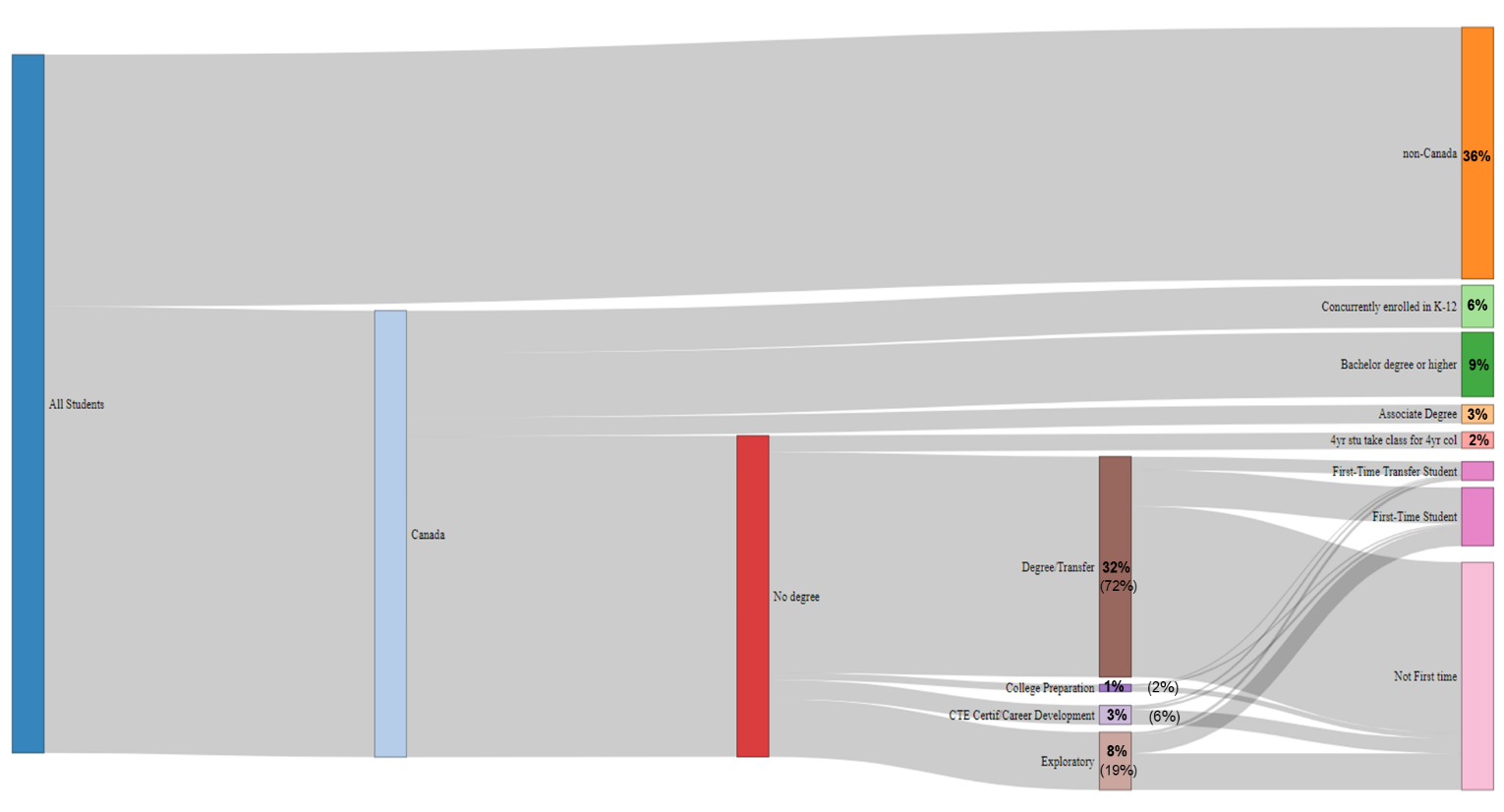 As Cañada implements Guided Pathways strategies to improve the alignment of students supports with academic pathways and educational goals, understanding the degree to which students are connected to the campus (consider it their “home” campus) as well as their educational status will be important.High School StudentsThe U.S. Department of Education is projecting the number of high school graduates to increase 5 percent nationally between 2012–13 and 2027–28 to 3.3 million is projected to be not measurably different in 2027–28 (314,000) than in 2012–13.  In San Mateo County, the Department of Finance is projecting the number of high school graduates to be sustained or grow slightly until 2027.  Residents ages 18-26 are expected to increase by 6% over the next 30 years.Source:  California Department of FinanceAccording to the California Department of Education, Cañada’s “take rate” of San Mateo County high school graduates has been relatively flat. Source:  CA Department of Education and SMCCCD PRIE.Cañada’s take rate from its primary high school feeder district, Sequoia Union High School District, is relatively small.  While the majority of SUHSD graduates (63%) come to Cañada in a five year period following graduation, the number of students (275) is a small % of the total graduates from the District XX.CompletionGiven that the primary objective of this Plan is to maximize the probability that that each student is able to achieve their educational goal(s) at Cañada within two years, an important baseline metric is the number of students who completed an associate’s degree within two years of their first term if they have no units they are transferring in from other colleges. In 2018-19, only one student achieves this benchmark.  Over the last five years, the average number of students achieving this benchmark is 8.Equity MeasuresThe Cañada PRIE team is developing an updated college scorecard that will allow the disaggregation of all of the College’s enrollment management metrics by demographics (race/ethnicity, gender, age), education goal and status, as well as other characteristics such as membership in a special population such as Student Veterans.  Until that scorecard and related dashboards are available, it is important to note that a number of student sub-populations are disproportionately negatively impacted across some of the major metrics identified in this Plan.  These subpopulations and related goals are included in College’s Student Equity and Achievement Plan 2019:Vision of Success GoalsIn addition to the access, persistence, and completion goals above, the College has set the following two goals in the Chancellor’s Vision for Success as of June 2019:Vision for Success Goal: Decrease Average Number of Units Accumulated by All Associate Degree Earners
Canada College will decrease among all students who earned an associate degree in the selected year and who were enrolled in the previous or selected year, the average number of units earned in the California community college system among students who had completed at least 60 units at any community college from:*The Student Equity and Achievement Plan does not include this metric.  Disaggregated goals related to student sub-populations disproportionately impacted by excessive unit accumulation forthcoming.Vision for Success Goal: Increase All Students with a Job Closely Related to Their Field of Study
Canada College will increase among all students who responded to the CTE Outcomes Survey and did not transfer, the proportion who reported that they are working in a job very closely or closely related to their field of study from:*The Student Equity and Achievement Plan does not include this metric.  Disaggregated goals related to student sub-populations disproportionately impacted by not being employed in a job closely related to their field of study forthcoming.Goal SettingMetrics and goals unique to enrollment management and not reflected in the SEAP or Vision for Success goals include:Other Indicators of SuccessOther indicators of the College’s ability to achieve the Objectives set forth in this Plan include:Clear degree and certificate programs: % of degree and certificate programs on Program Mapper consistently available and achievable within 2 yearsA course schedule optimized for student completion in two years:Course cancellations minimized to X%Course offer patterns are clear, consistent, and well publicized to studentsCourses regularly evaluated and banked if no longer needed or effectiveStudent support services aligned with programs of study:Timely student enrollment (application in CCCApply to registration)Course completion and successTerm-to-term persistenceThe SEM Committee recommends that the College strive to be known as the College that is responsive to our community’s evolving needs by providing dynamic, evolving, quality instructional programs from which students can launch careers that make a living wage.Marketing, messaging and outreach aligned with college programs, schedule, and supportive services and programsJob placement outcomes (CTEOS results)Student use rates of Linked In and ePortfoliosAcademic Senate PresidentHyla Lacefield, Diana Tedone-GoldstoneClassified Senate PresidentJeanne StalkerFaculty:  1 from STEM, 1 from CE, and DE Coordinator/Humanities, KADPaul Naas, Lezlee Ware, Nick DeMello, Ramakrishnan Kalyanaraman, Ana Maldinova and Matt LeePromise Scholars Program CoordinatorMarisol QuevedoVPITammy RobinsonVPSSManuel Pérez, Char PerlasAll Instructional DeansJames Carranza, Adam Windham, Matais Pouncil, Leonor Cabrera, Hyla Lacefield, David ReedDean of CounselingMax HartmanCounseling Faculty MemberGloria DarafshiRegistrarRuth MillerAssessment & Placement OfficeJeanne StalkerMarketing & OutreachMegan Rodriguez-Antone & Mayra ArellanoPRIE OfficeKaren Engel, Alex ClaxtonTransforming LivesCommunication and CollaborationHigh Academic StandardsEngaging Student LifeDiverse and Inclusive EnvironmentAccountabilityStudent Success in Achieving Educational GoalsSustainabilityCommunity, Education, and Industry PartnershipsTransparencyObjectiveStrategyResponsible PartyTimeline1.1Maintain clear, accurate degree and certificate program maps in Program Mapper, including the identification and verification of hidden prerequisites.Office of Instruction with Academic Senate (program review)Complete by summer 20201.1.1Bank old courses and degrees that we no longer offer to streamline the catalog and clarify pathways.Office of Instruction and Curriculum CommitteeComplete by summer 20201.1.2Evaluate high unit local degrees (over 34 degree units) to optimize degree complete-ability in two years (pursue possible bachelor’s degree in Radiology Technology). Office of Instruction and Curriculum CommitteeComplete by summer 20201.1.3Evaluate the differences between the local degree and AA-T and AS-T degree requirements and consider changes to local degree requirements in order to optimize complete-ability in two years.Office of Instruction and Counseling DivisionSummer 20201.2Re-envision distance education to better support student completion and re-invigorate campus lifeOffice of Instruction and DEACFall 20201.2.1Create an online course offering pattern that supports some 100% online degrees and publicize them through the CVC State network.Office of Instruction and DEACSpring 2021 and ongoing1.2.2Strategically run more courses face-to-face to create a larger and stronger sense of community on campus.Office of Instruction and DEACSpring 2021 and ongoing1.2.3Strategically offer classes online to assist our “home campus” students’ attainment of their educational goals.Office of Instruction and DEACSpring 2021 and ongoing1.2.4Expand the role of “hybrid” courses to realize the benefits of online while building and maintaining face-to-face communityOffice of Instruction and DEACSpring 2021 and ongoing1.3Be the preferred college choice for local High School studentsDirector of Dual Enrollment and High School Transitions with Marketing & OutreachFall 20231.3.1Create and scale dual enrollment opportunities for high school studentsDirector of Dual Enrollment and High School TransitionsFall 20211.3.2Create more robust K-14 academic pathway programs (including summer programs)Director of Dual Enrollment and High School TransitionsSummer 20211.4Increase the conversion of Adult Education, GED, and English Language Learners to Cañada College degree and certificate programsDean of ASLTDirector of Workforce DevelopmentACCEL Transitions CoordinatorFall 20221.4.1Develop General Education and whole programs at the Menlo Park site or other off-campus location to help with accessDean of ASLTDirector of Workforce DevelopmentACCEL Transitions CoordinatorFall 20221.5Develop and strengthen Career Education degrees/certificates that are not available at the other two campuses and/or for which there is excess demand in our service area.Dean of BDW and Workforce Tri-Chairs in conjunction with the Office of InstructionFall 20221.6Strengthen transfer support services, including our 2+2 agreements and the University CenterDirector of Post-Secondary SuccessFall 20212.1Create a Student-First Schedule that reduces scheduling conflicts and creates course-taking opportunities for studentsiDeansFall 20212.1.1Evaluate the current block schedule (MTWTh) and consider converting more MW blocks to MWF blocks to better accommodate high unit courses (5+) such as the new math and English co-requisite courses and enable a college houriDeansPilot fall 2020Fall 20212.1.2Create a full year course offer pattern (aka an “Annual Schedule”) to aid students’ planning as well as strategically manage course offerings and minimize class cancellations.iDeansSpring 20202.1.3Create more program options on an evenings and weekends scheduleiDeansFall 20212.1.4Make better use of summers to support student completioniDeansFall 20213.2Ensure all students are well connected to the College, including connections to fellow students, faculty, services, programs and resourcesGuided Pathways Steering Committee, Office of Student Services with the Office of InstructionFall 20223.3Implement Guided Pathways Initiatives related to aligning students supports with clear programs of studyGuided Pathways Steering CommitteeFall 20213.3.1Create and sustain Interest Area Success TeamsGuided Pathways Steering CommitteeFall 20203.3.2Develop, launch and sustain First Year Experience programs for each Interest AreaGuided Pathways Steering CommitteeFall 20203.3.3Scale the number of opportunities for Career Exploration, work-based learning and job placement in each Interest Area across all student typesGuided Pathways Steering CommitteeFall 20224.1Be known as the college where students complete in two yearsMarketing & OutreachSpring 20234.2Increase the percentage of high school students from the Sequoia Union High School district coming to Cañada within one year of completing high schoolMarketing & Outreach with Director of High School TransitionsSpring 20234.3Be known as the college that is responsive to our community’s evolving needs by providing dynamic, evolving, quality instructional programs from which students can launch careers that make a living wageMarketing & OutreachSpring 20234.3.1Develop an updated marketing, messaging and outreach strategy to support the objectives of this plan. Include implementation plans for paper, online and social mediaMarketing & OutreachMarch 31, 20204.3.2Create a cross-functional, on-going Marketing and Outreach Work Group to align and coordinate outreach across the CollegePresident’s Office on the recommendation of PBCSpring 20204.3.3Engage community partners around the College’s strategic enrollment management objectivesMarketing & OutreachPresident’s Office (to take to President’s Advisory Council)Director of High School TransitionsDirector of Workforce Development, ACCEL Transitions Coordinator and Workforce Tri-ChairsESL Coordinator and Retention SpecialistSpring 2020 and ongoingEnrollment Management Metric% change between 2013-14 and 2018-19% change between 2013-14 and 2018-19% change between 2013-14 and 2018-19Enrollment Management MetricCANSKYCSMAverage units attempted per student per academic year-6% -2%+1% Total students (unique headcount)-5%-12%-8%LOAD:  WSCH/FTEF-5%-4%-6%Average Weekly Student Contact Cours (WSCH) per course section-11%-10%-2%Full Time Equivalent Faculty (FTEF)-12%-10%-6%Full Time Equivalent Students (FTES)-16%-14%-11%# of course sections-20%-12%-9%San Mateo County Population by Age Range% growth in the last 8 yearsNumber of residents added (2010-18)% growth in the next 30 yearsNumber of residents to be added (2019-39)0-173%4,184-10%-16,97718-26-1%-1,0326%4,41727-35-1%-1,3455%5,53136-451%1,014-4%-4,45545-6512%22,6564%7,70365 and over37%33,37478%98,656San Mateo CCDCollege of San MateoCanada CollegeSkyline CollegeHigh School Graduating YearsTotal Public High School Graduates in San Mateo CountyHigh School Graduate EnrollmentTake RateHigh School Graduate EnrollmentTake RateHigh School Graduate EnrollmentTake RateHigh School Graduate EnrollmentTake Rate2008/09 – 2012/1328,69315,59454%7,69327%5,04018%8,73630%2009/10 – 2013/1429,39514,37949%6,80923%4,29915%7,88427%2010/11 – 2014/1529,74714,07847%7,08224%4,74216%8,01827%2011/12 – 2015/1629,95113,70146%7,14224%4,85116%7,73426%2012/13 – 2016/1730,31313,50345%7,27124%4,93216%7,68125%MetricSEAP DefinitionBaseline 2017-18Goal 2021-22% IncreaseDisproportionately Impacted Student GroupsAccess: Successful Enrollment**Enrolled at Cañada Within 1 Year of application157217008%LGBT Male and Female                          American Indian or Alaskan Native Male                                                Retention: Fall to SpringPersistence of students enrolled in the fall and returned in the spring to the same college (excludes high school students) 3406380012%Filipina FemaleTransfer to a four-year institution**Number of students transferred to a Four-Year Institution34144330%Hispanic Male and Female                   Economically Disadvantaged Female   Black or Af Am Female                                LGBT Male                                               Foster Youth Male                                                      Completion of transfer level math and EnglishFirst Time students at Cañada completing transfer level math and English by end of following term14520038%Economically Disadvantaged Female        Hispanic or Latina Female                     Disabled FemaleEarned credit certificate over 18 units or associate degreeAward Counts (Number of students receiving any type of degree or certificate in a given academic year)50967232%Hispanic or Latino Male                   Disabled Male                                                Filipino Female and Male                          Black of Af American Male                    LGBT Male and Female                                Foster Youth Female                                    Veteran Male                                                                                                                       Student PopulationBaseline # in 2016-17Baseline # from SEAP2017-18*Expected # in 2021-22% increaseAll Students92N/A858%Student PopulationBaseline # in 2016-17Baseline # from SEAP2017-18*Expected # in 2021-22% increase All Students71%N/A76%7%Metric2018-192023-24GoalHeadcount10,594SUHSD graduates attending Cañada (2017)275Middle College StudentsDual Enrollment StudentsConcurrently Enrolled High School Students10943812Online enrollments9,033Full-Time Equivalent Students (FTES)3,556FTES as % of Headcount34%LOAD456% of course sections cancelled per term